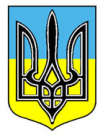 ДЕРЖАВНА СЛУЖБА ГЕОЛОГІЇ ТА НАДР УКРАЇНИН А К А З«17» липня 2018р.                                  Київ                                      №  244 Про затвердження Плану проведення засідань колегії Держгеонадр на ІІ півріччя 2018 рокуВідповідно до пункту 9 Положення про колегію Державної служби геології та надр України, затвердженого наказом від 12.02.2013 № 60 НАКАЗУЮ:1. Затвердити План проведення засідань колегії Державної служби геології та надр України на ІІ півріччя 2018 року (Додаток).2. Контроль за виконанням цього наказу залишаю за собою.Т.в.о. Голови 								          О.В. Кирилюк